Автономная некоммерческая организация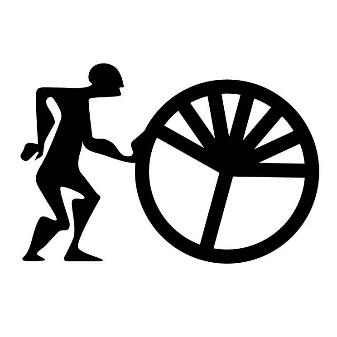 дополнительного профессионального образования«МАСТЕРСКАЯ ИНДИВИДУАЛЬНОЙ РЕЖИССУРЫ»(Институт профессиональных квалификаций)www.you-mir.ruАдрес: 115093, г. Москва, ул. Павловская,	д. 18, стр. 2, блок «Д», офис 170 		  Телефон: +7 9777239293  e-mail: you-mir4@gmail.com«10» июля 2020г№БЮ-108                                                                                     	                     Департамент                                                                                                                                                                                     образования и науки г.МосквыУважаемый Сергей Игоревич!Направляю Вам отчет о результатах устранения нарушений, указанных в предписании Департамента образования и науки города Москвы от 26 февраля 2020г.  № 2020-115/ПВ-Н по итогам проведения плановой выездной проверки с целью федерального государственного надзора в сфере образования, лицензионного контроля за образовательной деятельностью автономной некоммерческой организации дополнительного профессионального образования «Мастерская индивидуальной режиссуры» (ИПК)  с приложением копий документов, подтверждающих исполнение предписания.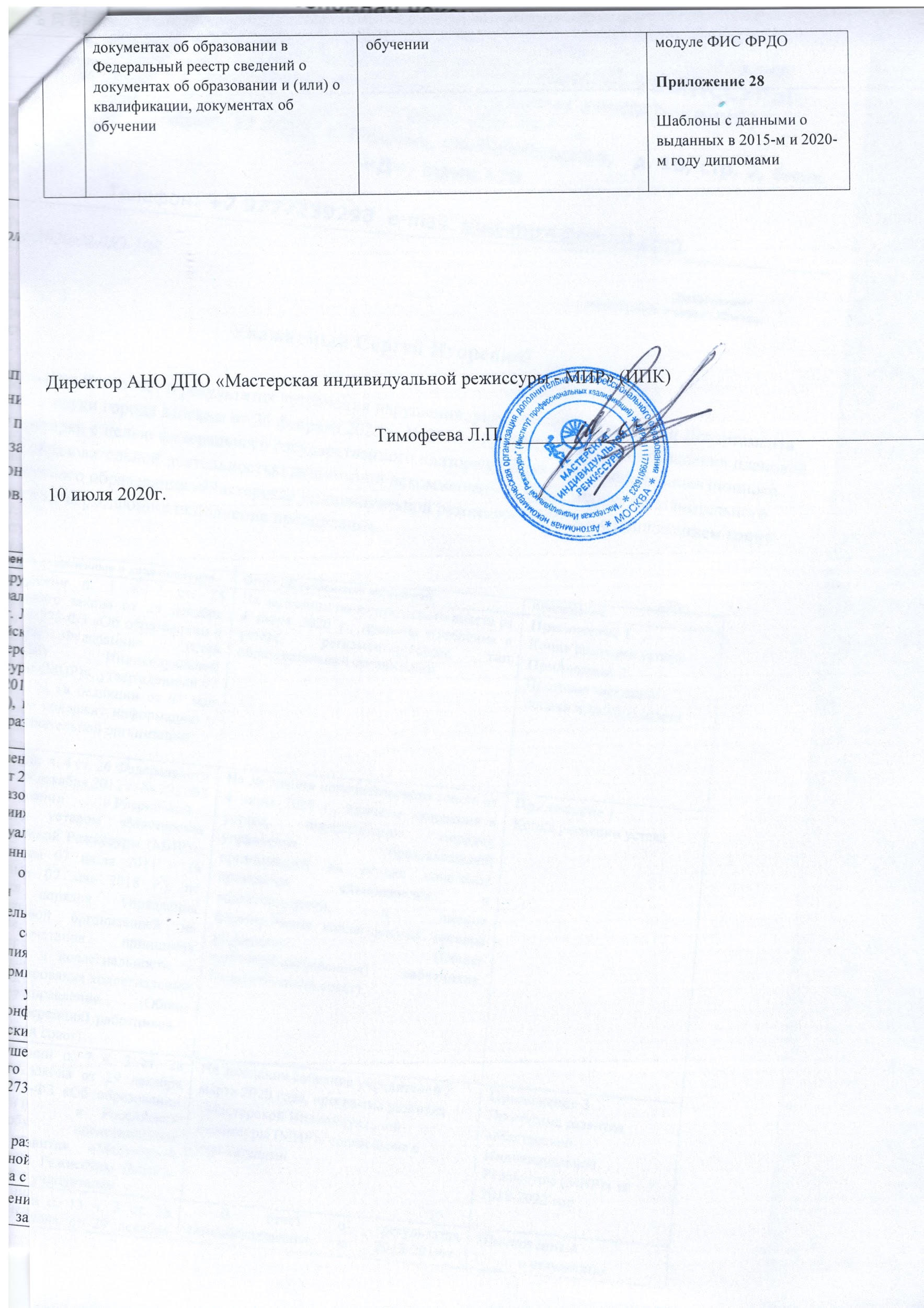 №Нарушения выявленные в ходе проверкиОтчет об устранении нарушенийПриложение1В нарушении п. 1 ч. 2 ст. 25 Федерального закона от 29 декабря 2012 г. № 273-ФЗ «Об образовании в Российской Федерации»  устав «Мастерская Индивидуальной Режиссуры (МИР)», утвержденный 07 июля 2011 г. (в редакции от 07 мая 2018 г.), не содержит информацию о типе образовательной организацииНа заседании попечительского совета от 4 июня 2020 г., приняты изменения в уставе, регламентирующие тип образовательной организацииПриложение 1Копия редакции устава, Приложение 2Протокол заседания попечительского совета, 2В нарушении  ч. 4 ст. 26 Федерального закона от 29 декабря 2012 г. № 273-ФЗ «Об образовании	в РоссийскойФедерации» уставом «Мастерская Индивидуальной Режиссуры (МИР)», утвержденным 07 июля 2011 г. (в редакции от 07 мая 2018 г.), не определен порядок управления образовательной организацией на основе сочетания принципов единоначалия и коллегиальности, а именно формирования коллегиальных органов управления (Общее собрание(конференция)	работников, Педагогический совет)На заседании попечительского совета от 4 июня 2020 г., приняты изменения в уставе, определяющие порядок управления образовательной организацией на основе сочетания принципов единоначалия и коллегиальности, а именно формирования коллегиальных органов управления (Общее собрание(конференция) работников, Педагогический совет)Приложение 1Копия редакции устава3В нарушении п. 7 ч. 3 ст. 28 Федерального закона от 29 декабря 2012 г. № 273-ФЗ «Об образовании	в Российской Федерации»  представленная программа развития «Мастерской Индивидуальной Режиссуры (МИР)» не согласована с учредителемНа заседании собрания учредителей 2 марта 2020 года, программа развития «Мастерской Индивидуальной Режиссуры (МИР)» согласована с учредителямиПриложение 3Программа развития «Мастерской Индивидуальной Режиссуры (МИР)» за 2018-2022 год4В нарушении п. 13 ч. 3 ст. 28 Федерального закона от 29 декабря 2012 г. № 273-ФЗ «Об образовании в Российской Федерации» и п. 6, 7 Порядка проведения самообследования образовательной организацией, утвержденного приказом Минобрнауки России от 14 июня 2013г. №462 в отчете о самообследовании «Мастерской Индивидуальной Режиссуры (МИР)» отсутствует анализ показателей деятельности организации дополнительного профессионального образования, подлежащей самообследованию, установленных приказом Минобрнауки России от 10 декабря 2013 г. № 1324В отчет о результатах самообследования за 2018-2019гг. добавлен анализ показателей деятельности организации дополнительного профессионального образованияПриложение 4Отчет о результатах самообследования 2018-2019 гг.5В нарушении п. 21 ч. 3 ст. 28, ч. 2 ст. 29 Федерального закона от 29 декабря 2012 г. № 273-ФЗ «Об образовании в Российской Федерации», п. 3 Правил размещения на официальном сайте образовательной организации в информационно телекоммуникационной сети «Интернет» и обновления информации об образовательной организации, утвержденных постановлением Правительства Российской Федерации от 10 июля 2013г. № 582, п. 3 Требований к структуре официального сайта образовательной организации в информационно телекоммуникационной сети «Интернет» и формату представления на нем информации, утвержденных приказом Федеральной службы по надзору в сфере образования и науки от 29 мая 2014г. № 785 образовательной организацией не соблюдаются требования к структуре официального сайта, его наполняемости установленными документами и сроков обновления данной информации (https://you-mir.ru), а именно: подразделы «Основные сведения», «Документы» не заполнены соответствующей информацией; отсутствуют подразделы «Структура и органы управления образовательно организацией», «Образовательные стандарты», «Вакантные места для приема (перевода)»Соблюдены требования к структуре официального сайта, его наполняемости установленными документами и сроков обновления данной информации (https://you-mir.ru), а именно: созданы подразделы «Основные сведения», раздел «Документы» заполнен соответствующей информацией; созданы подразделы «Структура и органы управления образовательной организацией»,«Образовательные стандарты», «Вакантные места для приема (перевода)»https://you-mir.ru/6В нарушении ч. 2 ст. 30 Федерального закона от 29 декабря 2012 г. № 273-ФЗ «Об образовании в Российской Федерации» отсутствуют локальные нормативные акты регламентирующие режим занятий обучающихся, формы, периодичность и порядок текущего контроля успеваемости и промежуточнойаттестации обучающихся, порядок и основания перевода, отчисления и восстановления обучающихся, порядок оформления возникновения, приостановления и прекращения отношений между образовательной организацией и обучающимися и (или) родителями (законными представителями) несовершеннолетних обучающихся.Разработаны локальные нормативные акты регламентирующие режим занятий обучающихся, формы, периодичность и порядок текущего контроля успеваемости и промежуточнойаттестации обучающихся, порядок и основания перевода, отчисления и восстановления обучающихся, порядок оформления возникновения, приостановления и прекращения отношений между образовательной организацией и обучающимися и (или) родителями (законными представителями) несовершеннолетних обучающихся.Приложение 5Положение о режиме занятий слушателейПриложение 6Положение о , форме, периодичности и порядке текущего контроля успеваемости и промежуточнойаттестации обучающихсяПриложение 7Положение о порядке и основаниях перевода, отчисления и восстановления обучающихсяПриложение 8Правила внутреннего трудового распорядкаПриложение 9Положение о порядке оформления возникновения, приостановления и прекращения отношений между АНО ДПО «МИР» и слушателями7В нарушении п. 3 ч. 1 ст. 34 Федерального закона от 29 декабря 2012 г. № 273-ФЗ «Об образовании в Российской Федерации»  не разработан локальный нормативный акт, регламентирующий обучение обучающегося по индивидуальному учебному плану, в том числе ускоренное обучение, в пределах осваиваемой образовательной программыРазработаны локальные нормативные акты, регламентирующие обучение обучающегося по индивидуальному учебному плану, в том числе ускоренное обучение, в пределах осваиваемой образовательной программыПриложение 10Положение о порядке обучения по индивидуальному учебному плану8В нарушении ч. 3 ст. 35 Федерального закона от 29 декабря 2012 г. № 273-ФЗ «Об образовании в Российской Федерации» «Мастерская Индивидуальной Режиссуры (МИР)» не разработан локальный нормативный акт, регламентирующий пользование учебниками и учебными пособиями, обучающимися,получающими платные образовательные услугиРазработан локальный нормативный акт, регламентирующий пользование учебниками и учебными пособиями, обучающимися,получающими платные образовательные услугиПриложение 11Положение о библиотечном фонде9В нарушении  п. И ч. 1 ст. 41 Федерального закона от 29 декабря 2012 г. № 273-ФЗ «Об образовании в Российской Федерации» в «Мастерская Индивидуальной Режиссуры (МИР)» отсутствуют сведения об обучение педагогических работников навыкам оказания первой помощиПедагогические работники были направлены на обучение навыкам оказания первой помощиПриложение 12Копии удостоверений педагогических работников, прошедших обучение навыкам оказания первой помощи10В нарушении ч. 6 ст. 45 Федерального закона от 29 декабря 2012 г. № 273-ФЗ «Об образовании в Российской Федерации»  не разработан локальный нормативный акт, регламентирующий порядок создания, организации работы, принятия решений комиссией по урегулированию споров между участниками образовательных отношений и их исполненияРазработан локальный нормативный акт, регламентирующий порядок создания, организации работы, принятия решений комиссией по урегулированию споров между участниками образовательных отношений и их исполненияПриложение 13Положение о порядке создания, организации работы, принятия решений комиссией по урегулированию споров между участниками образовательных отношений и их исполнения11В нарушении п. 7 ч. 3 ст. 47 Федерального закона от 29 декабря 2012 г. № 273-ФЗ «Об образовании в Российской Федерации» отсутствует локальный нормативный акт, регламентирующий бесплатное пользование педагогическими работниками библиотеками и информационными ресурсами, а также доступ к информационно-телекоммуникационным сетям и базам данных, учебным и методическим материалам, музейным фондам, материально- техническим средствам обеспечения образовательной деятельностиРазработан локальный нормативный акт, регламентирующий бесплатное пользование педагогическими работниками библиотеками и информационными ресурсами, а также доступ к информационно-телекоммуникационным сетям и базам данных, учебным и методическим материалам, музейным фондам, материально- техническим средствам обеспечения образовательной деятельностиПриложение 14Положение о порядке пользования библиотекой и информационными ресурсами12В нарушении ч. 4 ст. 47 Федерального закона от 29 декабря 2012г. № 273-ФЗ «Об образовании в Российской Федерации» не разработан локальный нормативный акт, установивший нормы профессиональной этики педагогических работниковРазработан локальный нормативный акт, установивший нормы профессиональной этики педагогических работниковПриложение 15Этический кодекс13В нарушении п. 7 ч. 1 ст. 48 Федерального закона от 29 декабря 2012г. № 273-ФЗ «Об образовании в Российской Федерации» отсутствуют документы о систематическом повышении квалификации у педагогических работников: Дукова Е.В., Яцко И.В., Зайковой М.В., Зайцевой О.В., Косолапова И.В., Курляндского Д.А., Лысова И.В., Мусиной М.К., Смирницкой А.В., Юхананова Б.Ю.Педагогические работники Дуков Е.В., Яцко И.В., Зайкова М.В., Зайцева О.В., Косолапов И.В., Курляндский Д.А., Лысов И.В., Мусина М.К., Смирницкая А.В., Юхананов Б.Ю. направлены на программу повышения квалификации педагогических работниковПриложение 16Копии удостоверений Дукова Е.В., Яцко И.В., Зайковой М.В., Зайцевой О.В., Косолапова И.В., Курляндского Д.А., Лысова И.В., Мусиной М.К., Смирницкой А.В., Юхананова Б.Ю. о прохождении программы повышения квалификации педагогических работников14В нарушении ч. 2 ст. 49 Федерального закона от 29 декабря 2012 г. № 273-ФЗ «Об образовании в Российской Федерации», п. 5 Порядка проведения аттестации педагогических работниковорганизаций, осуществляющих образовательную деятельность, утвержденного приказом Министерства образования и науки Российской Федерации от 7 апреля 2014г. № 276 не разработан локальный нормативный акт, регламентирующий порядок формирования аттестационной комиссии в целях подтверждения соответствия педагогических работников занимаемым должностямРазработан локальный нормативный акт, регламентирующий порядок формирования аттестационной комиссии в целях подтверждения соответствия педагогических работников занимаемым должностямПриложение 17Положение о порядке проведения аттестации преподавателей на соответствие занимаемой должности15В нарушении ч. 2 ст. 51 Федерального закона от 29 декабря 2012 г. № 273-ФЗ «Об   образовании в Российской Федерации» приказа Министерства здравоохранения и социального развития Российской Федерации от И января 2011г. № 1н «Об утверждении	Единогоквалификационного справочника должностей	руководителей,специалистов и служащих, раздел «Квалификационные характеристики должностей руководителей и специалистов	высшегопрофессионального	идополнительного профессионального образования» отсутствуют сведения о дополнительном профессиональном образовании в области государственного и муниципального управления, управления персоналом, управления проектами, менеджмента и экономики; наличии ученой степени и ученого званияРуководитель организации прошел программы о дополнительном профессиональном образовании в области государственного и муниципального управления, управления персоналом, управления проектами, менеджмента и экономики; наличии ученой степени и ученого званияПриложение 18Копии удостоверений о прохождении программ о дополнительном профессиональном образовании в области государственного и муниципального управления, управления персоналом, управления проектами, менеджмента и экономики.16В нарушении ч. 2 ст. 54 Федерального закона от 29 декабря 2012г. № 273-ФЗ «Об образовании в Российской Федерации», п. 12 Правил оказания платных образовательных услуг, утвержденных постановлениемПравительства Российской Федерации от 15 августа 2013г. № 706 представленные к проверке договоры на оказание платных образовательных услуг не соответствуют требованиям федерального законодательства в сфере образования в части отсутствия следующей информации:в договорах на оказание платных образовательных услуг от 18 октября № МИР6-3 и от 24 октября 2019 г. № МИР6-38 отсутствует информация: об ответственности исполнителя и заказчика; о сведениях о лицензии на осуществление образовательной деятельности (наименование лицензирующего органа, номер и дата регистрации лицензии); о виде образовательной программы (части образовательной программы определенного уровня, вида и (или) направленности); о сроках освоения	образовательной программы (продолжительность обучения); о виде документа (при наличии), выдаваемого обучающемуся после успешного освоения им соответствующей образовательной	программы (частиобразовательной программы)В договор на оказание платных образовательных услуг внесена информация: об ответственности исполнителя и заказчика; о сведениях о лицензии на осуществление образовательной деятельности (наименование лицензирующего органа, номер и дата регистрации лицензии); о виде образовательной программы (части образовательной программы определенного уровня, вида и (или) направленности); о сроках освоения образовательной программы (продолжительность обучения); о виде документа (при наличии), выдаваемого обучающемуся после успешного освоения им соответствующей образовательной	программы (части образовательной программы)Приложение 19Приказ об утверждении формы договора на оказание платных услугПриложение 20Договор на оказание платных услугПриложение 21Судебное постановлениеПриложение 22Платежное поручение об исполнении судебного постановления17В нарушение ч. 1,2 ст. 61 Федерального закона от 29 декабря 2012г. № 273-ФЗ «Об образовании в Российской Федерации» Правила приема обучающихся в «Мастерская Индивидуальной Режиссуры (МИР)» предусматривают основания для прекращения образовательных отношений (отчисление слушателей), не предусмотренные законодательством об образованииВнесены изменения в Правила приема обучающихся в «Мастерская Индивидуальной Режиссуры (МИР)»Приложение 23Правила приема обучающихся в «Мастерская Индивидуальной Режиссуры (МИР)»18В нарушении ч. 9 ст. 108 Федерального закона от 29 декабря 2012г. № 273-ФЗ «Об образовании в Российской Федерации»   «Мастерская Индивидуальной Режиссуры (МИР)» в целях приведения образовательной деятельности в соответствие с настоящим Федеральным законом «Об образовании в Российской Федерации» ранее выданную лицензию на осуществление образовательной деятельности от 05 октября 2012 года № 032740 не переоформили до 1 января 2017 годаОбнаружено отсутствие надлежащего инструмента по исполнению данного пункта предписания, подана заявка на переоформление лицензии в связи с сокращением реализуемых образовательных программ.Приложение 24Скриншот заявки на рассмотрении в Департаменте образованияПриложение 25Пояснительная записка директораПриложение 26Уведомление о необходимости устранения выявленных нарушений и (или) представления документов, которые отсутствуют19В нарушении ч. 9 ст. 98 Федерального закона от 29 декабря 2012 г. № 273-ФЗ «Об образовании	в РоссийскойФедерации» не внесены сведения о документах об образовании в Федеральный реестр сведений  Внесены сведения о документах об образовании в Федеральный реестр сведений о документах об образовании и (или) о квалификации, документах обПриложение 27Скриншот из личного кабинета организации в 